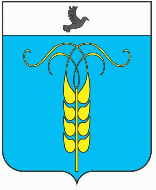 ПОСТАНОВЛЕНИЕПРЕДСЕДАТЕЛЯ СОВЕТАГРАЧЕВСКОГО МУНИЦИПАЛЬНОГО ОКРУГАСТАВРОПОЛЬСКОГО КРАЯ06 декабря 2021 года                      с. Грачевка                                              № 14Об утверждении Положения о комиссии по соблюдению требований к служебному поведению муниципальных служащих, замещающих должности муниципальной службы в Совете Грачевского муниципального округа Ставропольского края и урегулирования конфликта интересов     В соответствии с Федеральным законом от 25 декабря 2008г.       №273-ФЗ «О противодействии коррупции», во исполнение Указа Президента Российской Федерации от 08 марта 2015 года № 120 «О некоторых вопросах противодействия коррупции», Федеральном законе от 27.05.2003 № 58-ФЗ «О системе государственной службы Российской Федерации», Федерального закона от 27.07.2004 № 79-ФЗ «О государственной гражданской службе Российской Федерации», Федеральным законом от 05.10.2015 № 285-ФЗ «О внесении изменений в отдельные законодательные акты Российской Федерации в части установления обязанности лиц, замещающих государственные должности, и иных лиц сообщать о возникновении личной заинтересованности, которая приводит или может привести к конфликту интересов, и принимать меры по предотвращению или урегулированию конфликта интересов»ПОСТАНОВЛЯЮ:1. Утвердить прилагаемое Положение о комиссии по соблюдению требований к служебному поведению муниципальных служащих Совета Грачевского муниципального округа Ставропольского края и урегулированию конфликта интересов.2. Постановление председателя Совета Грачевского муниципального района Ставропольского края от 01.04.2015. № 14, признать утратившим силу.3. Руководителям входящих в состав комиссии в своей работе руководствоваться настоящим Положением.4. Настоящее постановление вступает в силу со дня его подписания.Председатель СоветаГрачевского муниципального округаСтавропольского края                                                                      С.Ф. СотниковПриложениек постановлению председателя Совета Грачевского муниципального округа Ставропольского края от 06 декабря 2021 года № 14ПОЛОЖЕНИЕо комиссии по соблюдению требований к служебному поведению муниципальных служащих Совета Грачевского муниципального округа Ставропольского края и урегулированию конфликта интересов1. Настоящим Положением определяется порядок формирования и деятельности комиссии по соблюдению требований к служебному поведению муниципальных служащих Совета Грачевского муниципального округа Ставропольского края и урегулированию конфликта интересов (далее - комиссия), в соответствии с Федеральным законом "О противодействии коррупции".Федеральным законом от 05.10.2015 № 285-ФЗ «О внесении изменений в отдельные законодательные акты Российской Федерации в части установления обязанности лиц, замещающих государственные должности, и иных лиц сообщать о возникновении личной заинтересованности, которая приводит или может привести к конфликту интересов, и принимать меры по предотвращению или урегулированию конфликта интересов» в антикоррупционное законодательство внесены изменения в части совершенствования правового регулирования конфликта интересов.Так, в соответствии с пунктом 1 статьи 10 вышеназванного закона, под конфликтом интересов понимается ситуация, при которой личная заинтересованность (прямая или косвенная) лица, замещающего должность, замещение которой предусматривает обязанность принимать меры по предотвращению и урегулированию конфликта интересов, влияет или может повлиять на надлежащее, объективное и беспристрастное исполнение им должностных (служебных) обязанностей (осуществление полномочий).2. Комиссия в своей деятельности руководствуются Конституцией Российской Федерации, федеральными конституционными законами, федеральными законами, актами Президента Российской Федерации и Правительства Российской Федерации, настоящим Положением.3. Основной задачей комиссии является содействие органам местного самоуправления Грачевского муниципального округа в:а) обеспечении соблюдения муниципальными служащими ограничений и запретов, требований о предотвращении или урегулировании конфликта интересов, а также в обеспечении исполнения ими обязанностей, установленных Федеральным законом "О противодействии коррупции", другими федеральными законами (далее - требования к служебному поведению и (или) требования об урегулировании конфликта интересов);б) осуществлении в Совете Грачевского муниципального округа мер по предупреждению коррупции.4. Комиссия рассматривает вопросы, связанные с соблюдением требований к служебному поведению и (или) требований об урегулировании конфликта интересов, в отношении муниципальных служащих, замещающих должности муниципальной службы (далее соответственно - должности муниципальной службы, муниципальная служба) в Совете Грачевского муниципального округа, а также по соблюдению требований к служебному поведению муниципальных служащих.5. Комиссия образуется постановлением председателя Совета Грачевского муниципального округа. Указанным актом утверждаются состав комиссии и порядок ее работы.Комиссия по урегулированию конфликта интересов созывается по мере необходимости.В состав комиссии входят:а) председатель и заместитель председателя Совета Грачевского муниципального округа (председатели комиссии), должностное лицо кадровой службы Совета Грачевского муниципального округа, ответственное за работу по профилактике коррупционных и иных правонарушений (секретарь комиссии), муниципальные служащие из подразделения по вопросам муниципальной службы и кадров, юридического (правового) отдела, других подразделений органов местного самоуправления, определяемые его руководителем;б) представитель (представители) научных организаций и образовательных организаций, осуществляющих образовательную деятельность по образовательным программам среднего профессионального образования, высшего образования и дополнительного профессионального образования, деятельность которых связана с муниципальной службой или иными сферами, соответствующими вопросам, рассматриваемым на заседании комиссии (далее соответственно - представители научных и образовательных организаций, научные и образовательные организации).Все члены комиссии при принятии решений обладают равными правами. В отсутствие председателя комиссии его обязанности исполняет заместитель председателя комиссии.6. Председатель Совета Грачевского муниципального округа может принять решение о включении в состав комиссии представителя общественного совета, представителя общественной организации ветеранов, созданной в органе исполнительной власти края, государственном органе края, представителя профсоюзной организации.7. Лица, указанные в подпунктах "а" и "б" пункта 5 и пункте 6 настоящего Положения, включаются в состав комиссии по согласованию с научными и образовательными организациями, общественной организацией ветеранов, созданной в муниципальном округе, с профсоюзной организацией, действующей в установленном порядке в Грачевском муниципальном округе, на основании запроса председателя Грачевского муниципального округа. Согласование осуществляется в 10-дневный срок со дня получения запроса.8. Число членов комиссии, не замещающих должности муниципальной службы в Совете Грачевского муниципального округа, должно составлять не менее одной четверти от общего числа членов комиссии.9. Состав комиссии формируется таким образом, чтобы исключить возможность возникновения конфликта интересов, который мог бы повлиять на принимаемые комиссией решения.10. Исключение членов комиссии, являющихся муниципальными служащими, из состава комиссии осуществляется по следующим основаниям:а) письменное заявление члена комиссии об исключении его из состава комиссии;б) увольнение члена комиссии из органа местного самоуправления Грачевского муниципального округа по основаниям, предусмотренным Федеральным законом "О муниципальной службе в Российской Федерации";в) выход члена комиссии, являющегося представителем профсоюзной организации, действующей в установленном порядке в органах местного самоуправления, из состава данной профсоюзной организации;г) смерть (гибель) члена комиссии либо признание его безвестно отсутствующим или умершим решением суда, вступившим в законную силу;д) решение председателя Совета Грачевского муниципального округа.11. Члены комиссии, являющиеся представителями научных и образовательных организаций, не могут быть включены в состав комиссии, а включенные подлежат исключению из состава комиссии по следующим основаниям:а) осуждение члена комиссии к наказанию по приговору суда, вступившему в законную силу, а также наличие не снятой или не погашенной в установленном законодательством Российской Федерации порядке судимости;б) выход члена комиссии из гражданства Российской Федерации или приобретение гражданства другого государства;в) неявка члена комиссии на заседание комиссии более 3-х раз без уважительных причин;г) увольнение члена комиссии из научной и образовательной организации, которая рекомендовала его для включения в состав комиссии.12. Исключение членов комиссии, являющихся представителями научных и образовательных организаций, также осуществляется по следующим основаниям:а) письменное заявление члена комиссии об исключении его из состава комиссии;б) смерть члена комиссии либо признание его безвестно отсутствующим или умершим решением суда, вступившим в законную силу;в) решение председателя Совета Грачевского муниципального округа.13. Заседание комиссии проводит председатель комиссии. В отсутствие председателя комиссии его обязанности исполняет заместитель председателя комиссии.14. Заседание комиссии считается правомочным, если на нем присутствует не менее двух третей от общего числа членов комиссии. Проведение заседаний комиссии с участием только членов комиссии, замещающих должности муниципальной службы в Совете Грачевского муниципального округа Ставропольского края, а также без участия представителей научных и образовательных организаций, недопустимо.15. При возникновении прямой или косвенной личной заинтересованности члена комиссии, которая может привести к конфликту интересов при рассмотрении вопроса, включенного в повестку дня заседания комиссии, он обязан до начала заседания заявить об этом. В таком случае соответствующий член комиссии не принимает участия в рассмотрении указанного вопроса.16. Основаниями для проведения заседания комиссии являются:а) представление председателя Совета Грачевского муниципального округа, муниципального органа в соответствии с Положением о проверке достоверности и полноты сведений, представляемых гражданами, претендующими на замещение должностей муниципальной службы, и муниципальными служащими, и соблюдения муниципальными служащими требований к служебному поведению: - о представлении муниципальным служащим недостоверных или неполных сведений, предусмотренных подпунктом "1" пункта 1 вышеуказанного Положения; - о несоблюдении муниципальным служащим требований к служебному поведению и (или) требований об урегулировании конфликта интересов;б) поступившее в кадровую службу Совета Грачевского муниципального округа: - гражданин, замещавший должность государственной или муниципальной службы, включенную в перечень, установленный нормативными правовыми актами Российской Федерации, в течение двух лет после увольнения с государственной или муниципальной службы имеет право замещать на условиях трудового договора должности в организации и (или) выполнять в данной организации работы (оказывать данной организации услуги) в течение месяца стоимостью более ста тысяч рублей на условиях гражданско-правового договора (гражданско-правовых договоров), если отдельные функции государственного, муниципального (административного) управления данной организацией входили в должностные (служебные) обязанности государственного или муниципального служащего, с согласия соответствующей комиссии по соблюдению требований к служебному поведению государственных или муниципальных служащих и урегулированию конфликта интересов; - заявление муниципального служащего о невозможности по объективным причинам представить сведения о доходах, об имуществе и обязательствах имущественного характера своих супруги (супруга) и несовершеннолетних детей; - заявление муниципального служащего о невозможности выполнить требования Федерального закона от 7 мая 2013 г. N 79-ФЗ "О запрете отдельным категориям лиц открывать и иметь счета (вклады), хранить наличные денежные средства и ценности в иностранных банках, расположенных за пределами территории Российской Федерации, владеть и (или) пользоваться иностранными финансовыми инструментами" в связи с арестом, запретом распоряжения, наложенными компетентными органами иностранного государства в соответствии с законодательством данного иностранного государства, на территории которого находятся счета (вклады), осуществляется хранение наличных денежных средств и ценностей в иностранном банке и (или) имеются иностранные финансовые инструменты, или в связи с иными обстоятельствами, не зависящими от его воли или воли его супруги (супруга) и несовершеннолетних детей;в) представление председателя Совета Грачевского муниципального округа или любого члена комиссии, касающееся обеспечения соблюдения муниципальным служащим требований к служебному поведению и (или) требований об урегулировании конфликта интересов либо осуществления в Совете Грачевского муниципального округа мер по предупреждению коррупции;г) представление председателя Совета Грачевского муниципального округа материалов проверки, свидетельствующих о представлении муниципальным служащим недостоверных или неполных сведений, предусмотренных частью 1 статьи 3 Федеральный закон от 03.12.2012 N 230-ФЗ (ред. от 30.12.2020) "О контроле за соответствием расходов лиц, замещающих государственные должности, и иных лиц их доходам" (с изм. и доп., вступ. в силу с 01.01.2021)" д) поступившее в соответствии с частью 4 статьи 12 Федерального закона "О противодействии коррупции" и статьей 64.1 Трудового кодекса Российской Федерации в орган местного самоуправления уведомление организации о заключении с гражданином, замещавшим должность муниципальной службы в органе местного самоуправления, трудового или гражданско-правового договора на выполнение работ (оказание услуг) если отдельные функции управления данной организацией входили в его должностные (служебные) обязанности и исполняемые во время замещения должности в органе местного самоуправления, при условии, что указанному гражданину комиссией ранее было отказано во вступлении в трудовые и гражданско-правовые отношения с данной организацией или что вопрос о даче согласия такому гражданину на замещение им должности в коммерческой или некоммерческой организации либо на выполнение им работы на условиях гражданско-правового договора в коммерческой или некоммерческой организации комиссией не рассматривался.17. Комиссия не рассматривает сообщения о преступлениях и административных правонарушениях, а также анонимные обращения, не проводит проверки по фактам нарушения служебной дисциплины.18. Обращение, указанное в абзаце втором подпункта "б" пункта 16 настоящего положения, подается гражданином, замещавшим должность муниципальной службы в органе местного самоуправления в подразделение кадровой службы по профилактике коррупционных и иных правонарушений. В таком обращении указываются:а) фамилия, имя, отчество, дата рождения, адрес места жительства гражданина;б) замещаемые гражданином должности в течение последних двух лет до дня увольнения с муниципальной службы;в) наименование, местонахождение организации, характер ее деятельности;г) должностные (служебные) обязанности, исполняемые гражданином во время замещения им должности муниципальной службы, функции по муниципальному управлению в отношении организации;д) вид договора (трудовой, гражданско-правовой), предполагаемый срок его действия, сумма оплаты за выполнение (оказание) по договору работ (услуг).В подразделении кадровой службы Совета Грачевского муниципального округа по профилактике коррупционных и иных правонарушений осуществляется рассмотрение обращения, указанного в абзаце втором подпункта "б" пункта 16 настоящего Положения, по результатам которого подготавливается мотивированное заключение по существу такого обращения с учетом требований статьи 12 Федерального закона "О противодействии коррупции".Указанное обращение, заключение на него, и другие материалы в течение двух рабочих дней со дня поступления представляются председателю комиссии.19. Обращение, указанное в абзаце втором подпункта "б" пункта 16 настоящего Положения, может быть подано муниципальным служащим, планирующим свое увольнение с муниципальной службы, и подлежит рассмотрению комиссией в соответствии с настоящим Положением.20. Уведомление, указанное в подпункте "д" пункта 16 настоящего Положения, рассматривается подразделением кадровой службы органа местного самоуправления по профилактике коррупционных и иных правонарушений, которое осуществляет подготовку мотивированного заключения о соблюдении гражданином, замещавшим должность муниципальной службы в Совете Грачевского муниципального округа, требований статьи 12 Федерального закона "О противодействии коррупции".Уведомление, указанное в подпункте "д" пункта 17 настоящего Положения, заключение, указанное в абзаце первом настоящего пункта, и другие материалы в течение 10 рабочих дней со дня поступления указанного уведомления представляются председателю комиссии.21. Председатель комиссии при поступлении к нему информации, содержащей основания для проведения заседания комиссии:а) в 3-дневный срок назначает дату заседания комиссии. При этом дата заседания комиссии не может быть назначена позднее семи дней со дня поступления указанной информации, за исключением случаев, предусмотренных пунктами 22 и 23 настоящего Положения;б) организует ознакомление муниципального служащего, в отношении которого комиссией рассматривается вопрос о соблюдении требований к служебному поведению и (или) требований об урегулировании конфликта интересов, его представителя, членов комиссии и других лиц, участвующих в заседании комиссии, с информацией, поступившей в кадровую службу Совета Грачевского муниципального округа, и с результатами ее проверки;в) рассматривает ходатайства, принимает решение об их удовлетворении (об отказе в удовлетворении) и о рассмотрении (об отказе в рассмотрении) в ходе заседания комиссии дополнительных материалов.22. Заседание комиссии по рассмотрению заявления, указанного в абзаце  третьем подпункта "б" пункта 16 настоящего Положения, проводится не позднее одного месяца со дня истечения срока, установленного для представления сведений о доходах, об имуществе и обязательствах имущественного характера.23. Уведомление, указанное в подпункте "д" пункта 16 настоящего Положения, рассматривается на очередном (плановом) заседании комиссии.24. Заседание комиссии проводится в присутствии муниципального служащего, в отношении которого рассматривается вопрос о соблюдении требований к служебному поведению и (или) требований об урегулировании конфликта интересов, или гражданина, замещавшего должность муниципальной службы в Совете Грачевского муниципального округа. При наличии письменной просьбы муниципального служащего или гражданина, замещавшего должность муниципальной службы в Совете Грачевского муниципального округа, о рассмотрении указанного вопроса без его участия заседание комиссии проводится в его отсутствие. В случае неявки на заседание комиссии муниципального служащего (его представителя) и при отсутствии письменной просьбы муниципального служащего о рассмотрении данного вопроса без его участия рассмотрение вопроса откладывается. В случае повторной неявки муниципального служащего без уважительной причины комиссия может принять решение о рассмотрении данного вопроса в отсутствие муниципального служащего.В случае неявки на заседание комиссии гражданина, замещавшего должность муниципальной службы в Совете Грачевского муниципального округа (его представителя), при условии, что указанный гражданин сменил место жительства и были предприняты все меры по информированию его о дате проведения заседания комиссии, комиссия может принять решение о рассмотрении данного вопроса в отсутствие указанного гражданина.25. На заседании комиссии заслушиваются пояснения муниципального служащего или гражданина, замещавшего должность муниципальной службы в Совете Грачевского муниципального округа (с их согласия), и иных лиц, рассматриваются материалы по существу вынесенных на данное заседание вопросов, а также дополнительные материалы.26. Члены комиссии и лица, участвовавшие в ее заседании, не вправе разглашать сведения, ставшие им известными в ходе работы комиссии.27. По итогам рассмотрения вопроса, указанного в абзаце втором подпункта "а" пункта 16 настоящего Положения, комиссия принимает одно из следующих решений:а) установить, что сведения, представленные муниципальным служащим в соответствии с подпунктом "1" пункта 1 Положения о проверке достоверности и полноты сведений, представляемых гражданами, претендующими на замещение должностей муниципальной службы, и муниципальными служащими, и соблюдения муниципальными служащими требований к служебному поведению, являются достоверными и полными;б) установить, что сведения, представленные муниципальным служащим в соответствии с подпунктом "1" пункта 1 Положения, указанного в подпункте "а" настоящего пункта, являются недостоверными и (или) неполными. В этом случае комиссия рекомендует председателю Совета Грачевского муниципального округа применить к муниципальному служащему конкретную меру ответственности.28. По итогам рассмотрения вопроса, указанного в абзаце третьем подпункта "а" пункта 16 настоящего Положения, комиссия принимает одно из следующих решений:а) установить, что муниципальный служащий соблюдал требования к служебному поведению и (или) требования об урегулировании конфликта интересов;б) установить, что муниципальных служащий не соблюдал требования к служебному поведению и (или) требования об урегулировании конфликта интересов. В этом случае комиссия рекомендует председателю Совета Грачевского муниципального округа указать муниципальному служащему на недопустимость нарушения требований к служебному поведению и (или) требований об урегулировании конфликта интересов либо применить к муниципальному служащему конкретную меру ответственности.29. По итогам рассмотрения вопроса, указанного в абзаце втором подпункта "б" пункта 16 настоящего Положения, комиссия принимает одно из следующих решений:а) дать гражданину согласие на замещение на условиях трудового договора должности в организации и (или) выполнение в данной организации работы (оказание данной организации услуги) в течение месяца стоимостью более 100 тыс. рублей на условиях гражданско-правового договора (гражданско-правовых договоров), если отдельные функции управления этой организацией входили в его должностные (служебные) обязанности;б) отказать гражданину в замещении на условиях трудового договора должности в организации и (или) выполнение в данной организации работы (оказание данной организации услуги) в течение месяца стоимостью более 100 тыс. рублей на условиях гражданско-правового договора (гражданско-правовых договоров), если отдельные функции управления этой организацией входили в его должностные (служебные) обязанности, и мотивировать свой отказ.30. По итогам рассмотрения вопроса, указанного в абзаце третьем подпункта "б" пункта 16 настоящего Положения, комиссия принимает одно из следующих решений:а) признать, что причина непредставления муниципальным служащим сведений о доходах, об имуществе и обязательствах имущественного характера своих супруги (супруга) и несовершеннолетних детей является объективной и уважительной;б) признать, что причина непредставления муниципальным служащим сведений о доходах, об имуществе и обязательствах имущественного характера своих супруги (супруга) и несовершеннолетних детей не является уважительной. В этом случае комиссия рекомендует гражданскому служащему принять меры по представлению указанных сведений;в) признать, что причина непредставления муниципальным служащим сведений о доходах, об имуществе и обязательствах имущественного характера своих супруги (супруга) и несовершеннолетних детей необъективна и является способом уклонения от представления указанных сведений. В этом случае комиссия рекомендует председателю Совета Грачевского муниципального округа применить к муниципальному служащему конкретную меру ответственности.31. По итогам рассмотрения вопроса, указанного в подпункте "г" пункта 17 настоящего Положения, комиссия принимает одно из следующих решений:а) признать, что сведения, представленные муниципальным служащим в соответствии с частью 1 статьи 3 Федерального закона, являются достоверными и полными;б) признать, что сведения, представленные муниципальным служащим в соответствии с частью 1 статьи 3 Федерального закона, являются недостоверными и (или) неполными. В этом случае комиссия рекомендует председателю Совета Грачевского муниципального округа применить к муниципальному служащему конкретную меру ответственности и (или) направить материалы, полученные в результате осуществления контроля за расходами, в органы прокуратуры и (или) иные государственные органы в соответствии с их компетенцией.32. По итогам рассмотрения вопросов, предусмотренных подпунктами "а", "б" и "г" пункта 16 настоящего Положения, при наличии к тому оснований комиссия может принять иное, чем предусмотрено пунктами 27 - 31 настоящего Положения, решение. Основания и мотивы принятия такого решения должны быть отражены в протоколе заседания комиссии.33. По итогам рассмотрения вопроса, предусмотренного подпунктом "в" пункта 16 настоящего Положения, комиссия принимает соответствующее решение.34. По итогам рассмотрения вопроса, указанного в подпункте "д" пункта 16 настоящего Положения, комиссия принимает одно из следующих решений:а) дать гражданину согласие на замещение на условиях трудового договора должности в организации и (или) выполнение в данной организации работы (оказание данной организации услуги) в течение месяца стоимостью более 100 тыс. рублей на условиях гражданско-правового договора (гражданско-правовых договоров), если отдельные функции по управлению этой организацией входили в его должностные (служебные) обязанности;б) установить, что замещение гражданином на условиях трудового договора должности в организации и (или) выполнение в данной организации работы (оказание данной организации услуги) в течение месяца стоимостью более 100 тыс. рублей на условиях гражданско-правового договора (гражданско-правовых договоров) нарушают требования статьи 12 Федерального закона "О противодействии коррупции". В этом случае комиссия рекомендует председателю Совета Грачевского муниципального округа проинформировать об указанных обстоятельствах органы прокуратуры и уведомившую организацию.35. Для исполнения решений комиссии могут быть подготовлены проекты правовых актов Совета Грачевского муниципального округа, решений или поручений руководителя органа местного самоуправления, которые в установленном порядке представляются на рассмотрение председателя Совета Грачевского муниципального округа.36. Решения комиссии по вопросам, указанным в пункте 16 настоящего Положения, принимаются тайным голосованием (если комиссия не примет иное решение) простым большинством голосов присутствующих на заседании членов комиссии.37. Решения комиссии оформляются протоколами, которые подписывают члены комиссии, принимавшие участие в ее заседании. Решения комиссии, за исключением решения, принимаемого по итогам рассмотрения вопроса, указанного в абзаце втором подпункта "б" пункта 16 настоящего Положения, для председателя Совета Грачевского муниципального округа носят рекомендательный характер.Решение, принимаемое по итогам рассмотрения вопроса, указанного в абзаце втором подпункта "б" пункта 16 настоящего Положения, носит обязательный характер.38. В протоколе заседания комиссии указываются:а) дата заседания комиссии, фамилии, имена, отчества членов комиссии и других лиц, присутствующих на заседании;б) формулировка каждого из рассматриваемых на заседании комиссии вопросов с указанием фамилии, имени, отчества, должности муниципального служащего, в отношении которого рассматривается вопрос о соблюдении требований к служебному поведению и (или) требований об урегулировании конфликта интересов;в) предъявляемые к муниципальному служащему претензии, материалы, на которых они основываются;г) содержание пояснений муниципального служащего и других лиц по существу предъявляемых претензий;д) фамилии, имена, отчества выступивших на заседании комиссии лиц и краткое изложение их выступлений;е) источник информации, содержащей основания для проведения заседания комиссии, дата поступления информации в Совет Грачевского муниципального округа;ж) другие сведения;з) результаты голосования;и) решение и обоснование его принятия.39. Член комиссии, несогласный с решением комиссии, вправе в письменной форме изложить свое мнение, которое подлежит обязательному приобщению к протоколу заседания комиссии и с которым должен быть ознакомлен гражданский служащий.40. Копии протокола заседания комиссии в 3-дневный срок со дня заседания комиссии направляются председателю Грачевского муниципального округа, полностью или в виде выписок из него - муниципальному служащему, а также по решению комиссии - иным заинтересованным лицам.41. Выписка из протокола заседания комиссии, заверенная подписью секретаря комиссии и печатью Совета Грачевского муниципального округа, вручается гражданину, замещавшему должность муниципальной службы в органе местного самоуправления, в отношении которого рассматривался вопрос, указанный в абзаце втором подпункта "б" пункта 16 настоящего Положения, под роспись или направляется заказным письмом с уведомлением по адресу, указанному в обращении гражданина, не позднее рабочего дня, следующего за днем проведения соответствующего заседания комиссии.42. Председатель Совета Грачевского муниципального округа обязан рассмотреть протокол заседания комиссии и вправе учесть в пределах своей компетенции содержащиеся в нем рекомендации при принятии решения о применении к муниципальному служащему мер ответственности, предусмотренных нормативными правовыми актами Российской Федерации, а также по иным вопросам организации противодействия коррупции. О рассмотрении рекомендаций комиссии и принятом решении председатель Совета Грачевского муниципального округа в письменной форме уведомляет комиссию в месячный срок со дня поступления к нему протокола заседания комиссии. Решение председателя Совета Грачевского муниципального округа оглашается на ближайшем заседании комиссии и принимается к сведению без обсуждения.43. В случае установления комиссией признаков дисциплинарного проступка в действиях (бездействии) муниципального служащего информация об этом представляется председателю Совета Грачевского муниципального округа для решения вопроса о применении к муниципальному служащему мер ответственности, предусмотренных нормативными правовыми актами Российской Федерации.44. В случае установления комиссией факта совершения муниципальным служащим действия (факта бездействия), содержащего признаки административного правонарушения или состава преступления, председатель комиссии обязан передать информацию о совершении указанного действия (бездействии) и подтверждающие такой факт документы в правоприменительные органы в 3-дневный срок, а при необходимости - немедленно.45. Копия протокола заседания комиссии или выписка из него приобщается к личному делу муниципального служащего, в отношении которого рассмотрен вопрос о соблюдении требований к служебному поведению и (или) требований об урегулировании конфликта интересов.46. Организационно-техническое и документационное обеспечение деятельности комиссии, а также информирование членов комиссии о вопросах, включенных в повестку дня заседания комиссии, о дате, времени и месте проведения заседания комиссии, ознакомление членов комиссии с материалами, представляемыми для обсуждения на заседании комиссии, осуществляются кадровой службой Совета Грачевского муниципального округа._______________________________